Social Story for Sensory Storytime at Buder LibraryToday I am going to Storytime at Buder Library.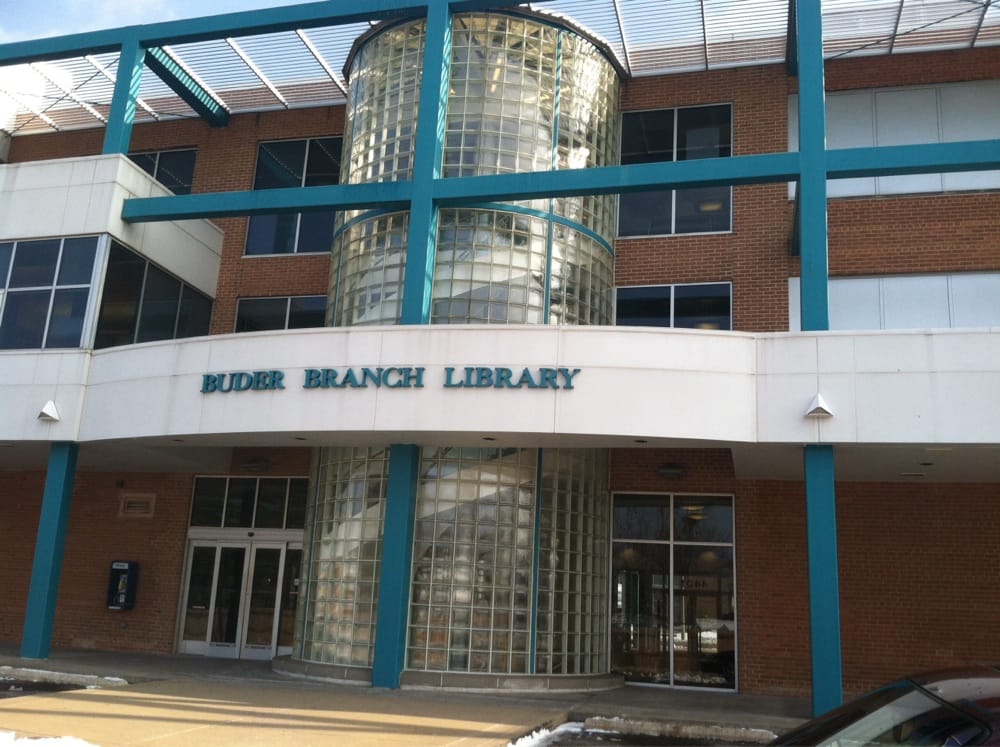 This is the Children’s Library Entrance. 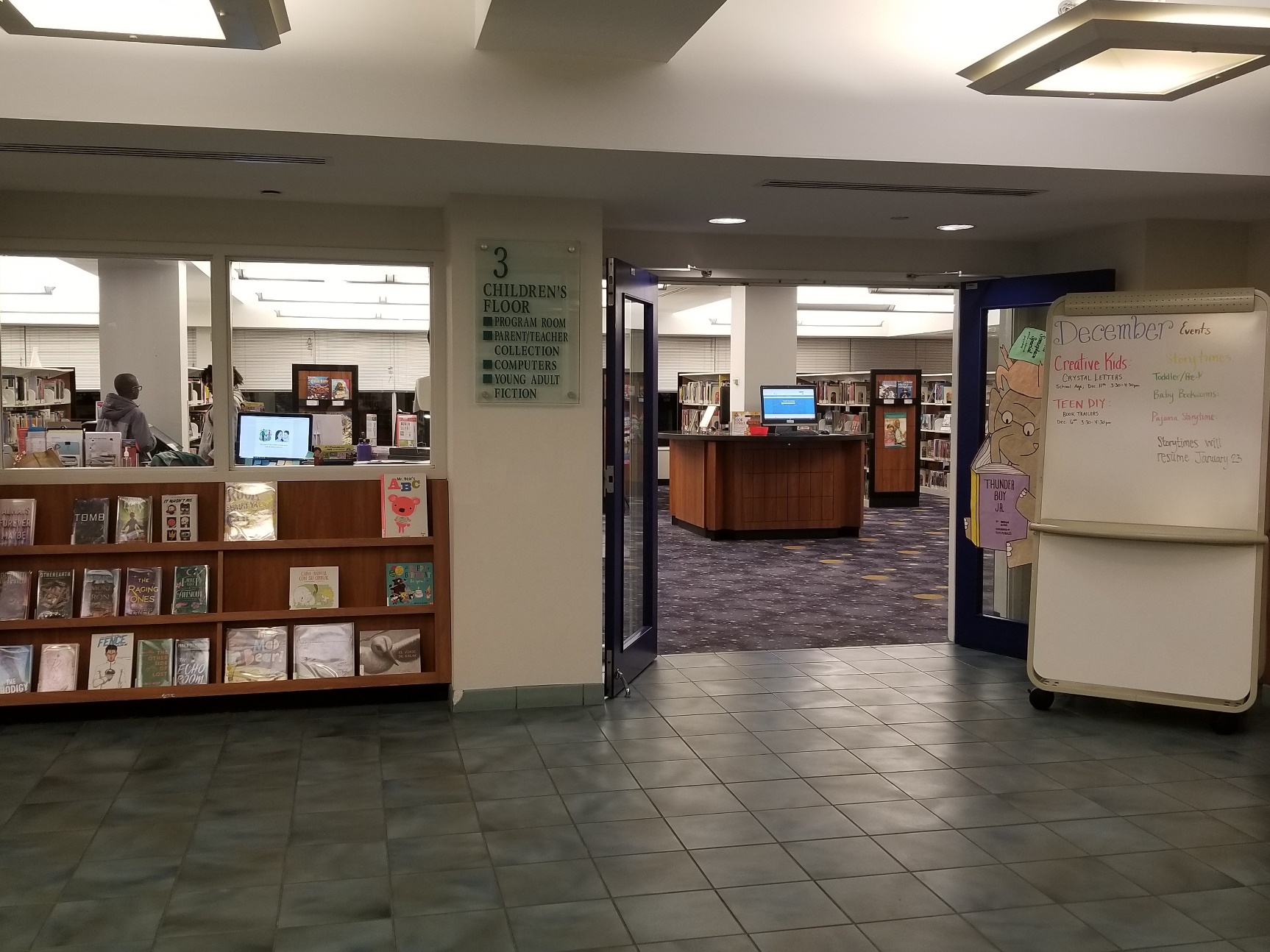 In the Children’s Library, I can read books, play games, or play on the AWE computers before or after Storytime.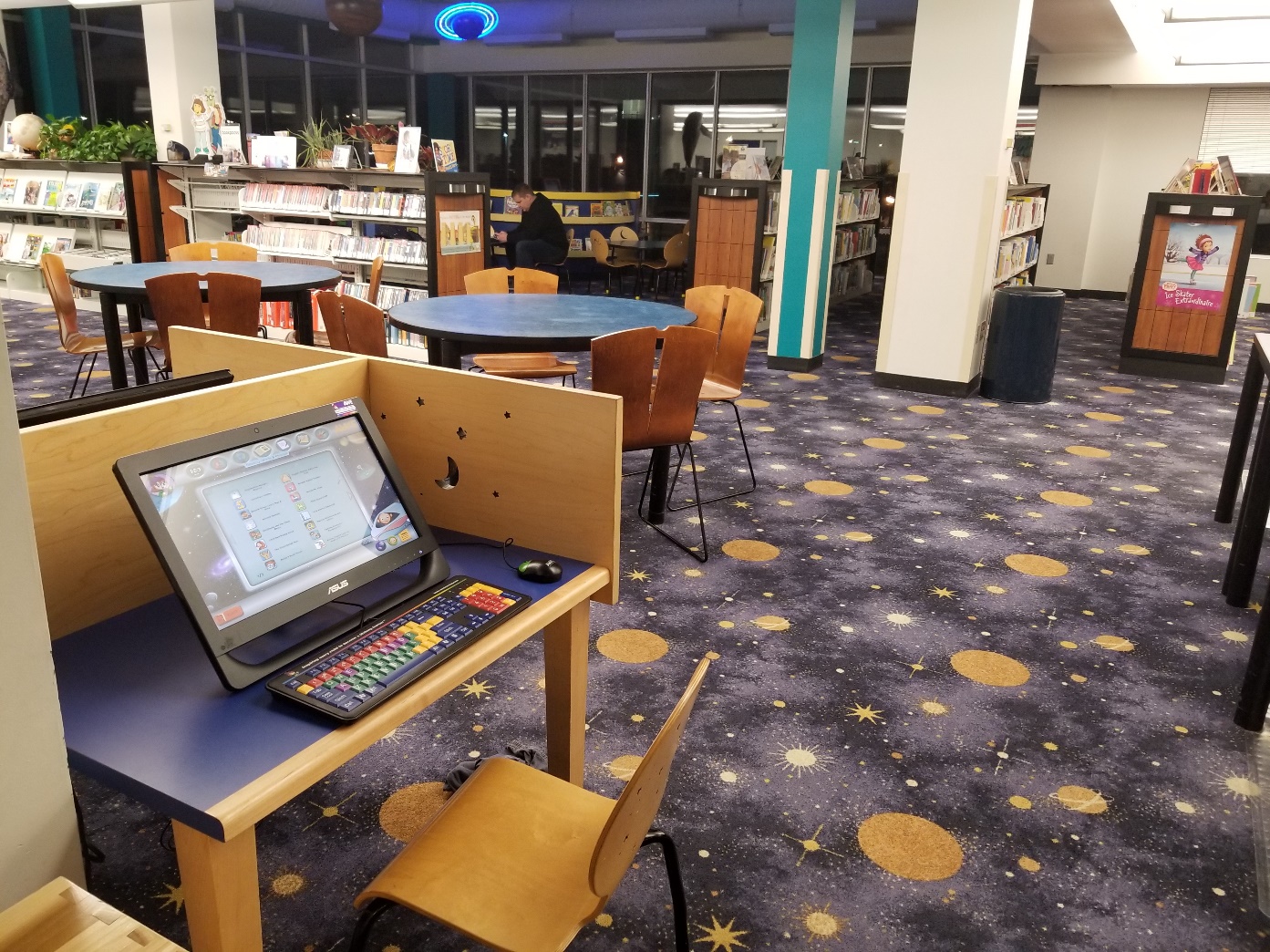 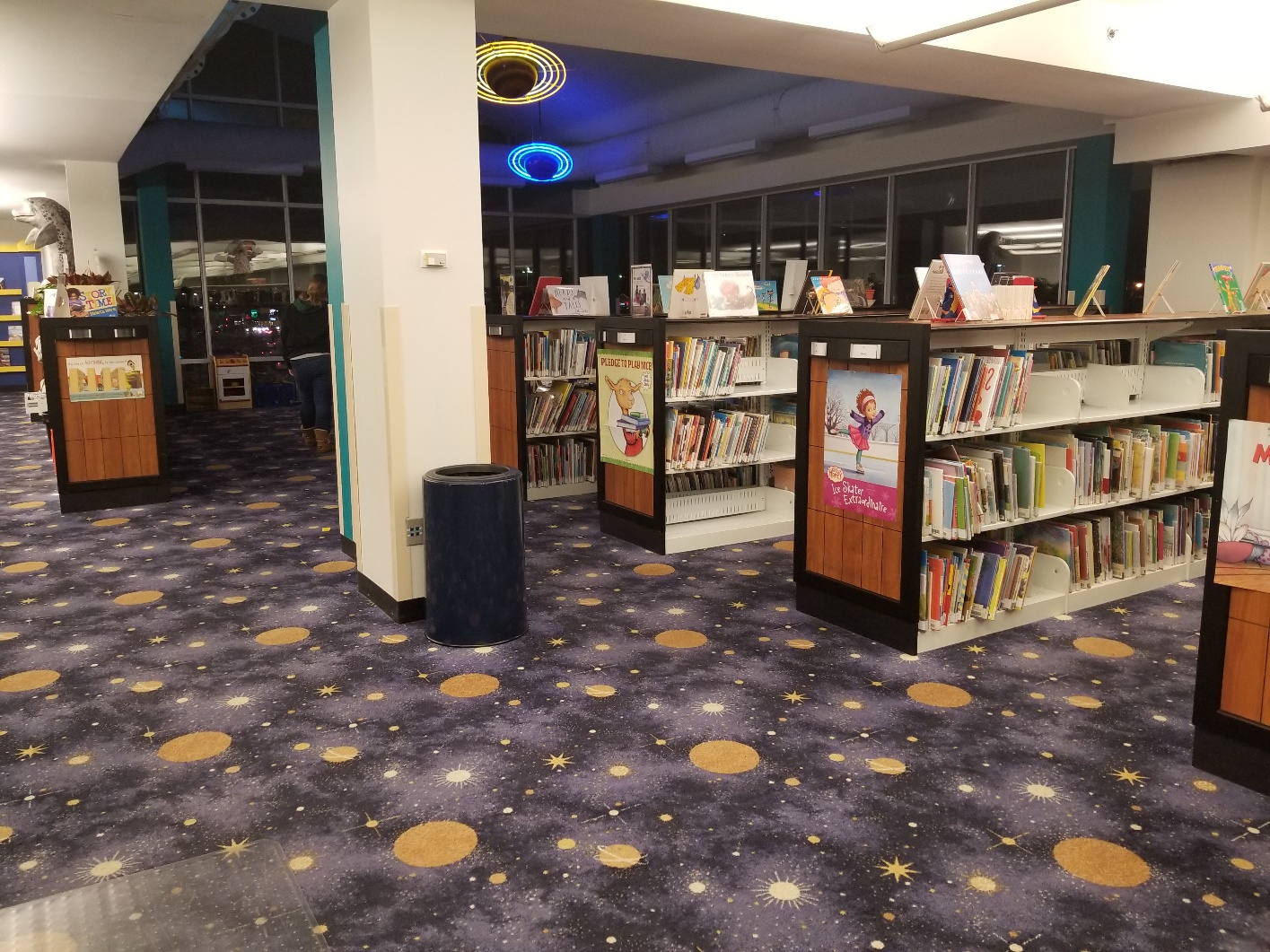 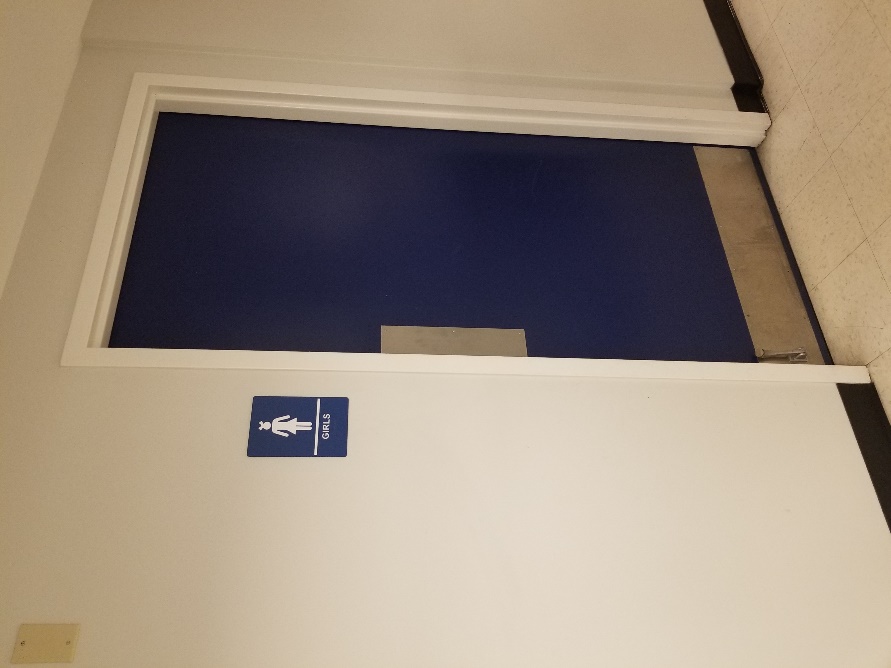 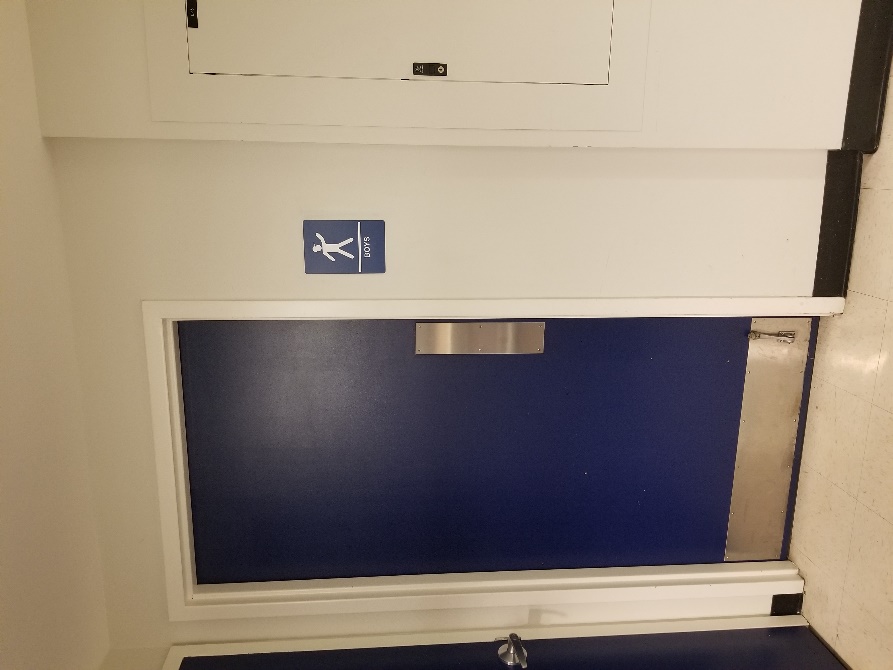 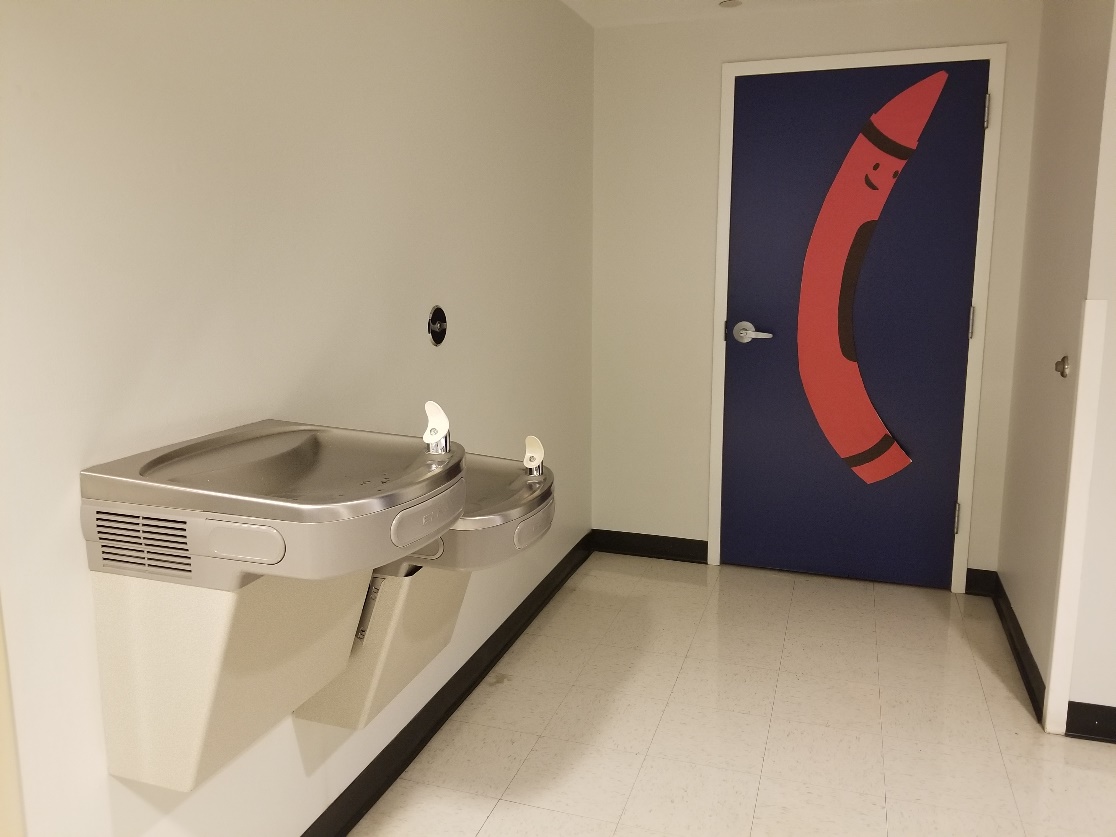 Just before Storytime begins, I go to the Storytelling Area.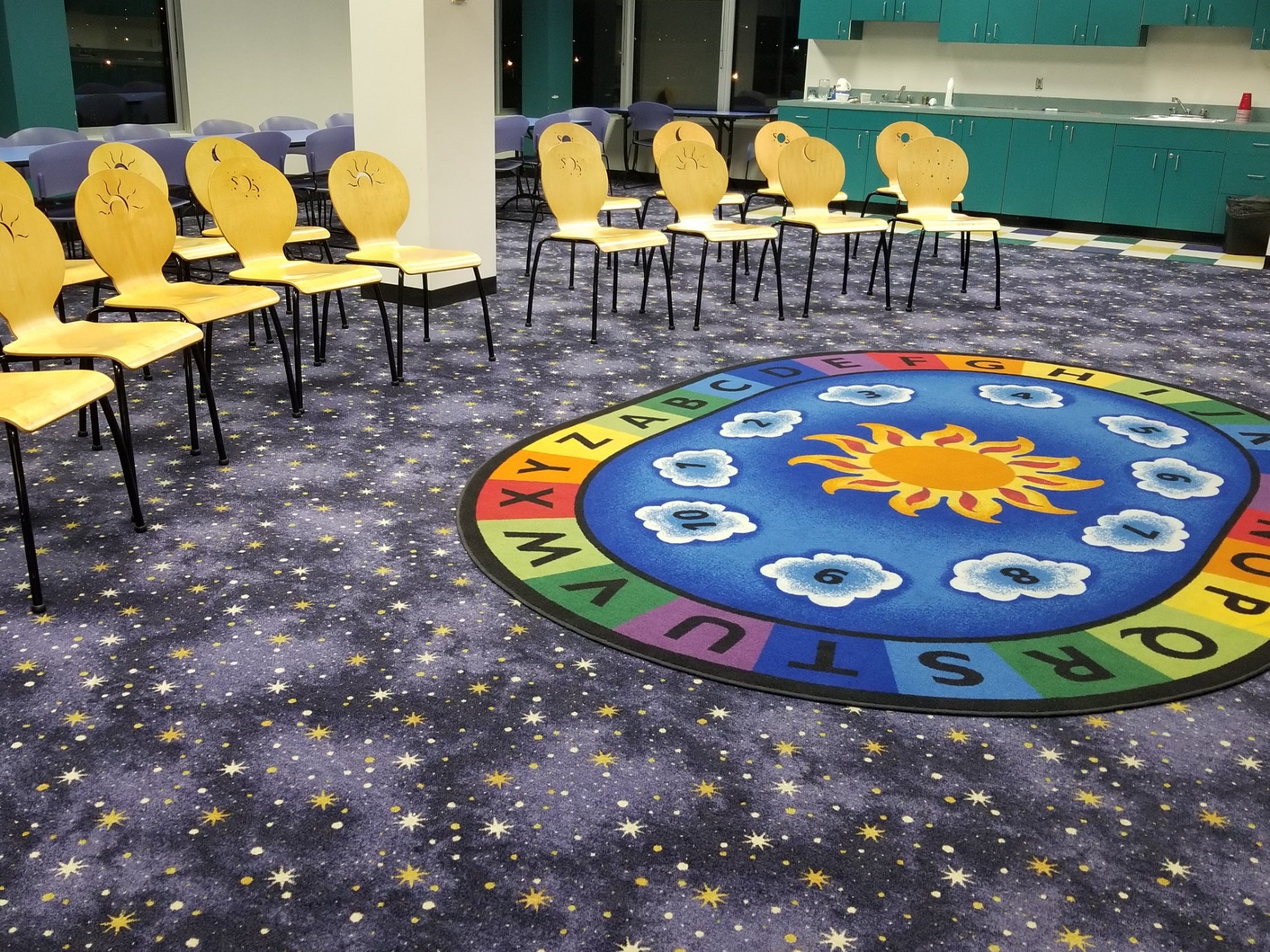  OrEither Either Miss Sara, Miss Erin, or Miss Krista welcomes me and reads and tells stories to us.   Miss Sara				    Miss Erin				  Miss Krista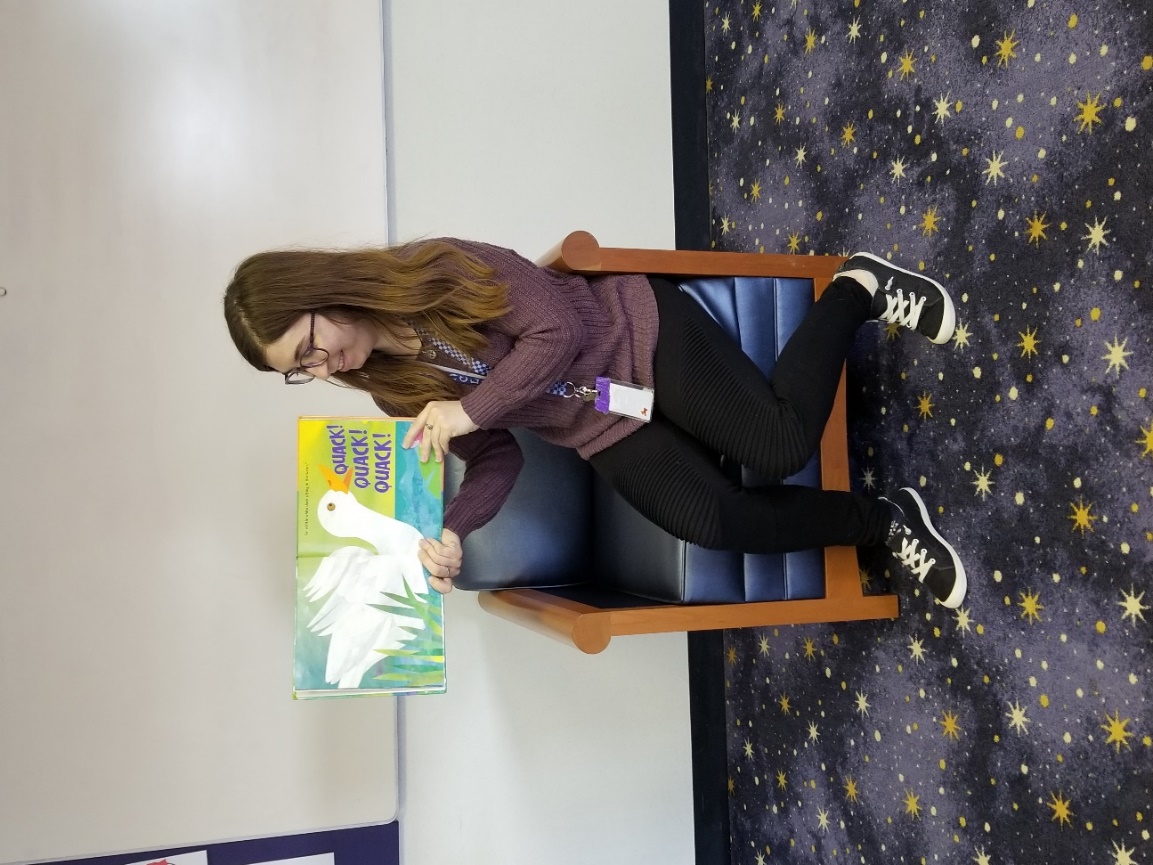 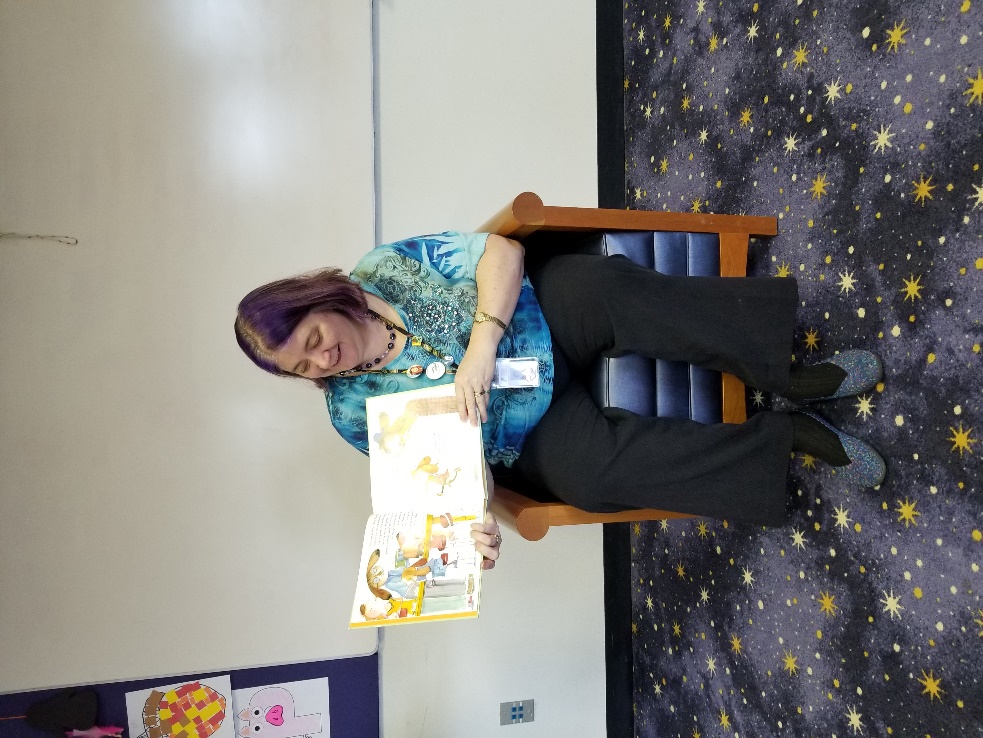 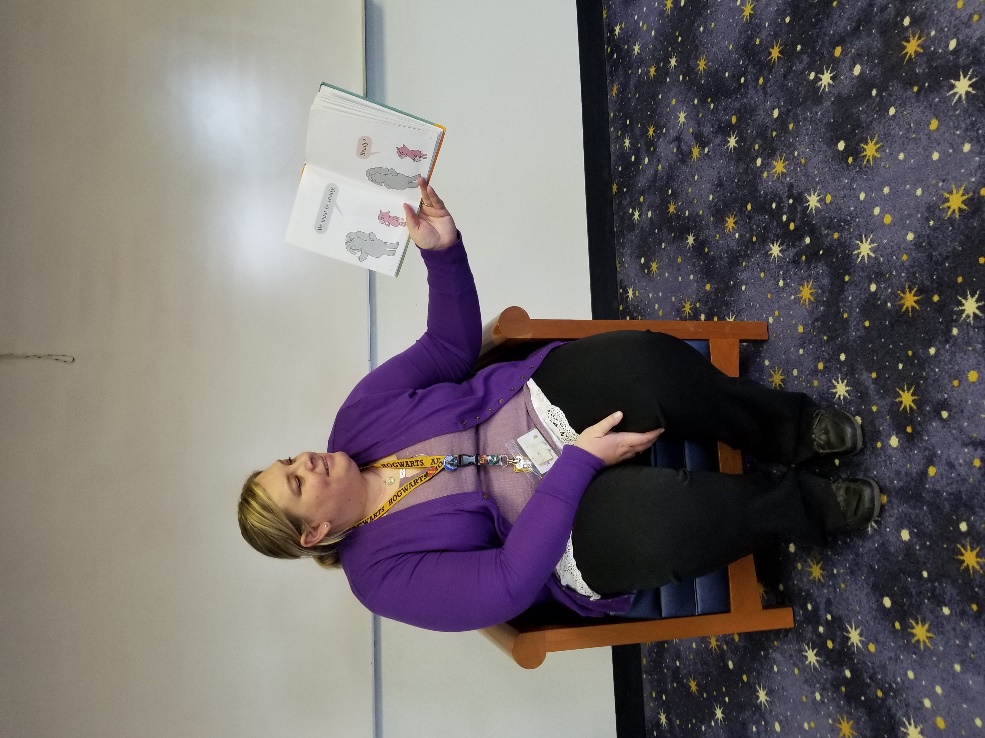 At the end of Storytime, I stay to play with toys and the other children.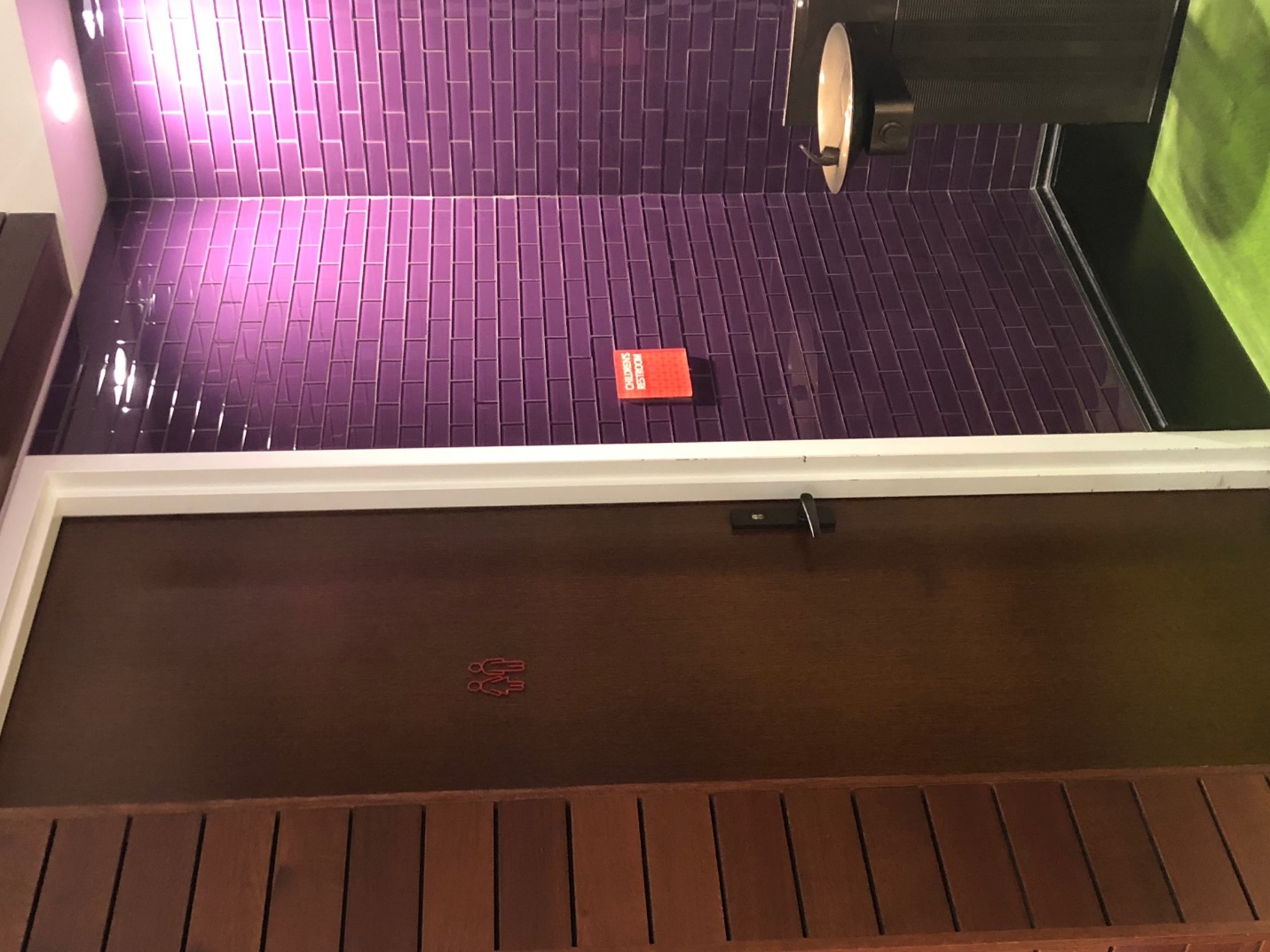 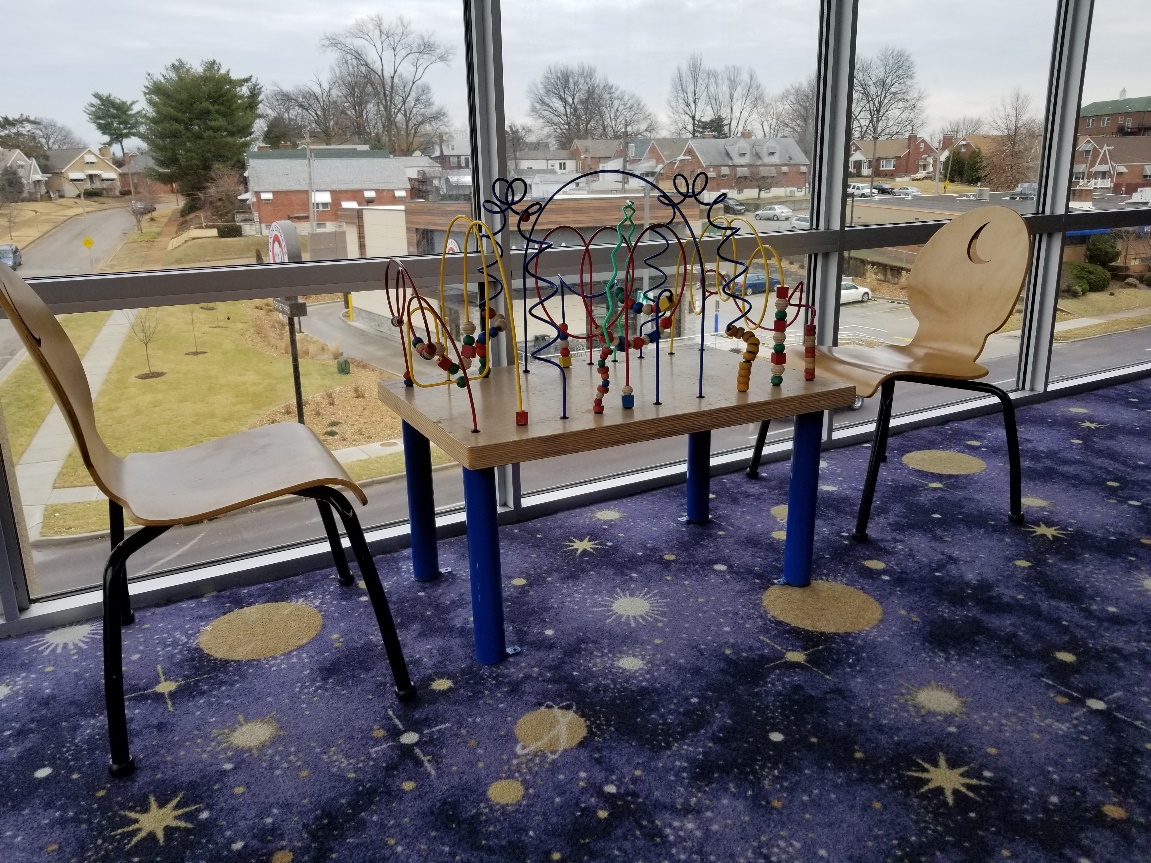 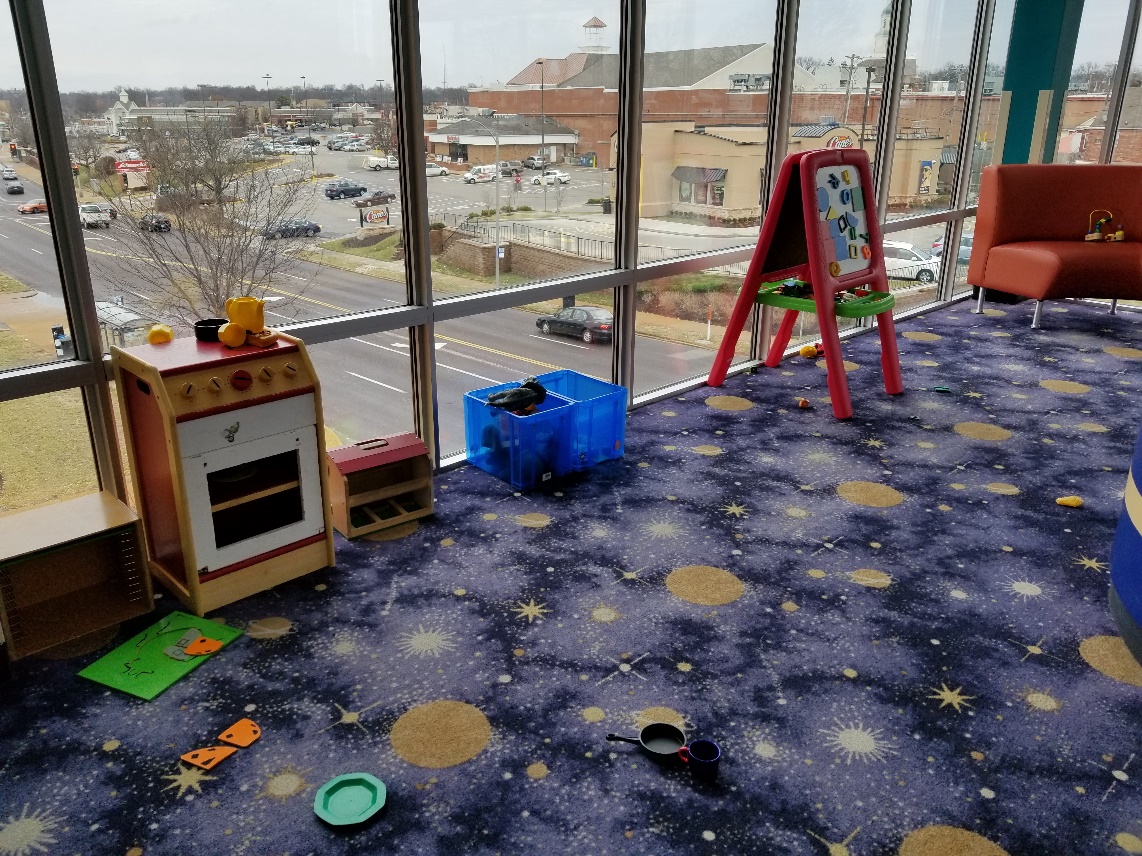 After Storytime is over, we all go home. I am not sad because I know I will come back for the next Storytime. 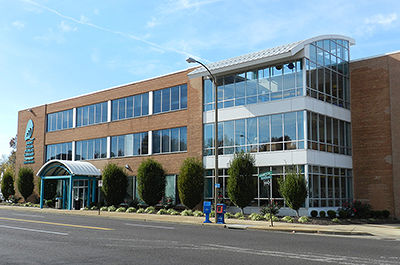 